Data collection “HEALTH PROFESSIONAL FORM”PAGE 1:DEMOGRAPHIC INFORMATION [used only to describe the overall sample, not individual children]DEMOGRAPHIC INFORMATION [used only to describe the overall sample, not individual children]Month/Year of birth:__________ / ________(month)            (year)Formal medical diagnoses:Cognitive level:There are no concerns about this child’s cognitive development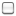 There are concerns about this child’s cognitive development/learning (e.g. the child is below educational level, the child receives support for learning)This child has a global developmental delay established as part of a multidisciplinary or medical assessment I am not able to comment on this child’s cognitive levelMain mobility: This child moves around using aids/equipment/human help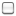  This child moves around using his/her body (e.g. crawling, shuffling) This child walks on his/her own (including cruising along furniture)Growth:Only record height or length!Height:         cmLength:         cmWeight:          kgDATE when DATA COLLECTED:PROFESSIONAL who collected the data:______ / _________ / _______day         month            yearName:AGES AND STAGES QUESTIONNAIRE.  Results for this child:CLINICAL OBSERVATIONS. Describe the child’s difficulties here (‘a problem list’):(Please continue on the other side)Please provide any other information that you think might be relevant here:CLINICAL OBSERVATIONS (Continued):